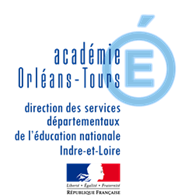 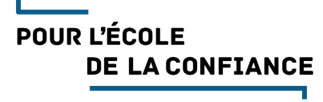 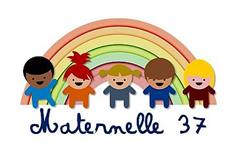 JEUX DE LOGIQUE -  SERIE 1 – LES PLATEAUX A ŒUFS - Moyenne Section Ce document vous propose des activités mettant en œuvre des jeux de logique. Les jeux de logique sont basés sur des énigmes, des raisonnements et de la réflexion. Ils se présentent sous forme de défis. Ces jeux sont fondamentaux pour le développement de votre enfant car ils lui permettent de développer sa pensée logique au travers de compétences variées :  comparer, , trier, classer, ranger, reconnaître et poursuivre des rythmes…Pour relever chacun des défis que vous allez lui proposer, votre enfant va chercher, essayer, se tromper parfois, recommencer, tâtonner… N’hésitez pas à l’encourager, à l’aider pour qu’il ait envie de recommencer, de trouver des solutions et d’être fier d’avoir réussi !LES PLATEAUX A ŒUFS - JEU N°1-Matériel nécessaire 1 : 4 bandes découpées dans les plateaux à œufs, 4 couleurs de perles ou de boutons différents mais suivant l’exemple suivant : 4 perles rouges, 4 perles jaunes, 2 perles bleues et 2 perles vertes.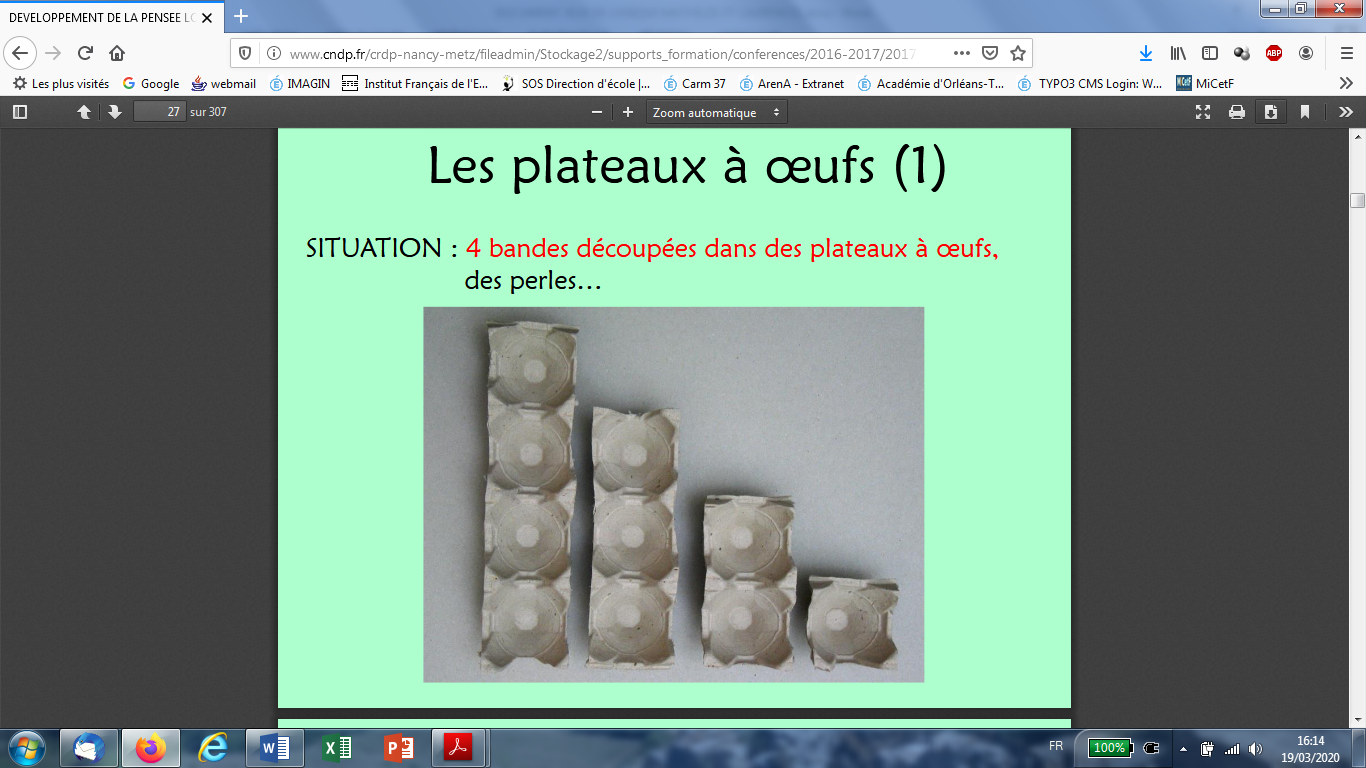 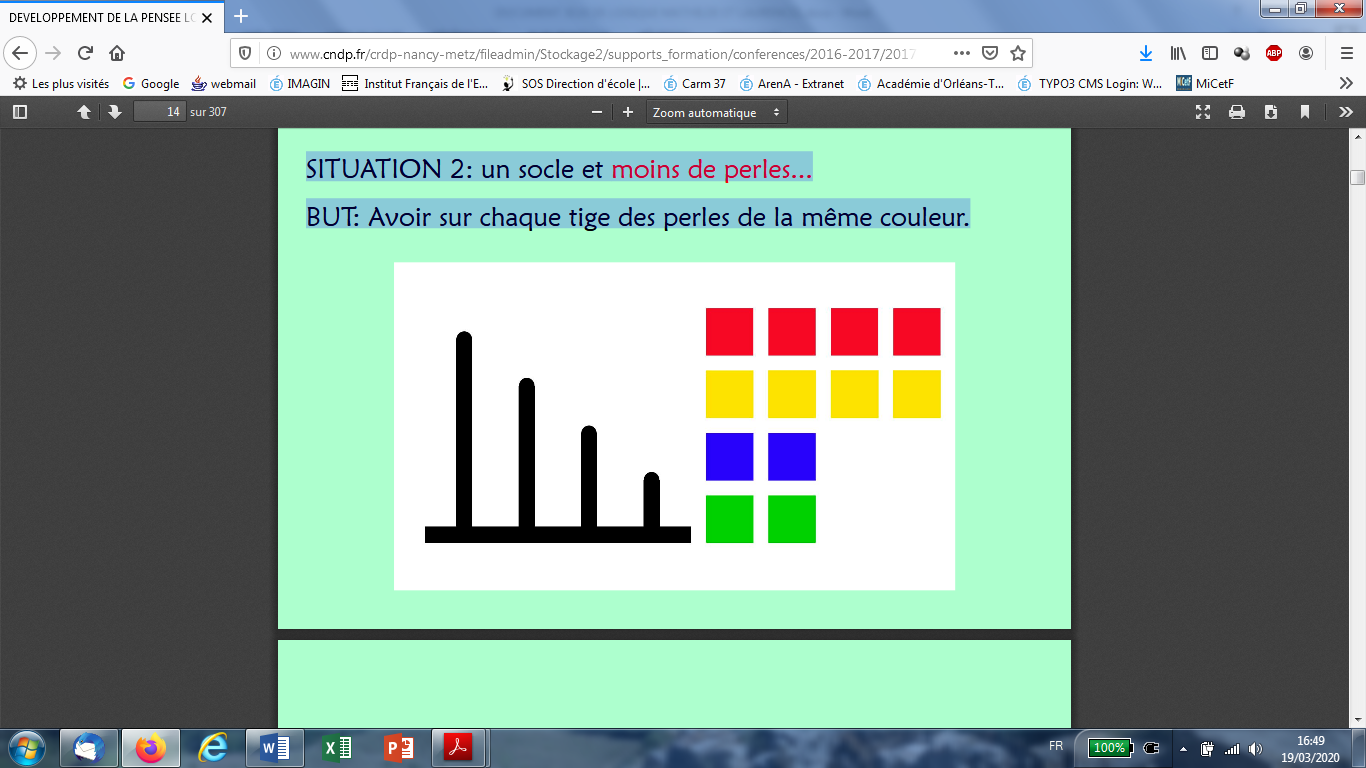 But du jeu: Avoir dans chaque bande des perles de la même couleur.================= Voici les solutions possibles :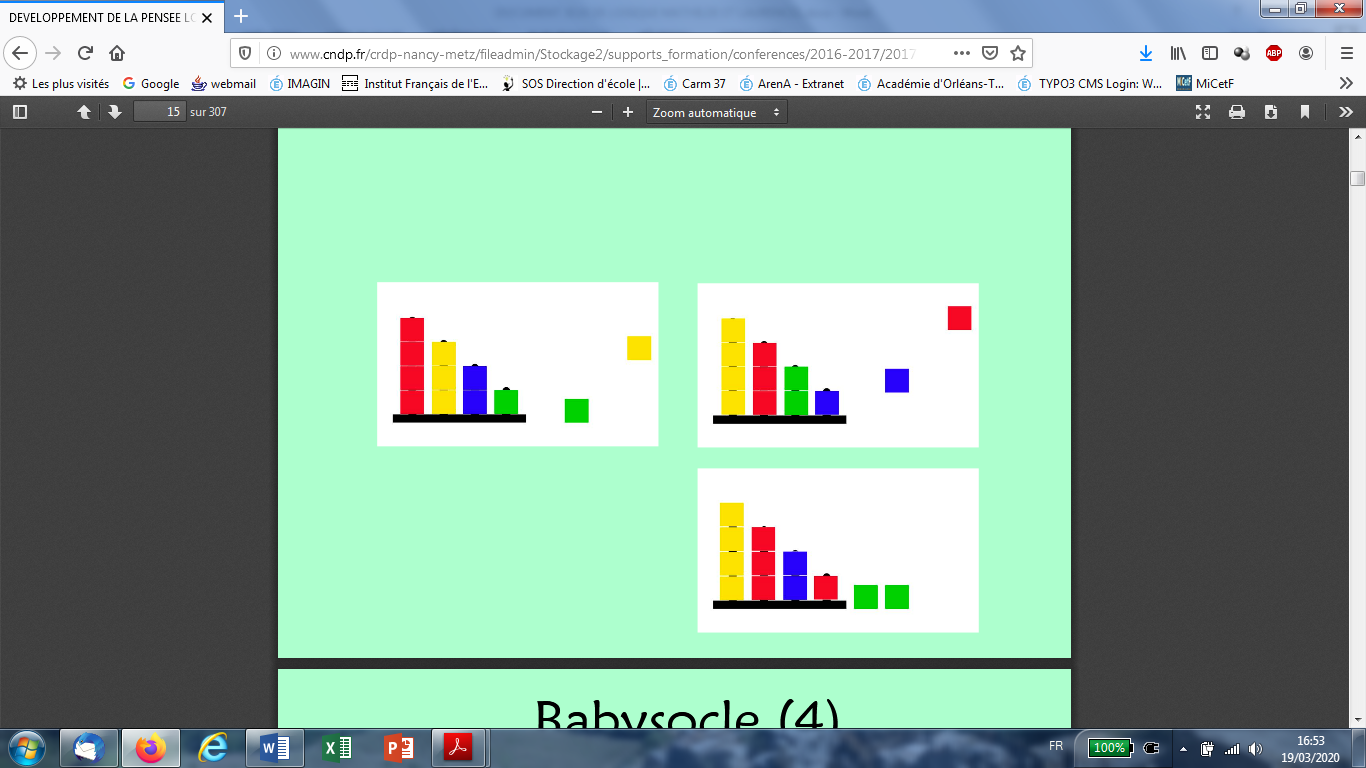  LES PLATEAUX A ŒUFS - Jeu N°2-Matériel nécessaire : 4 bandes découpées dans des plateaux à œufs et quatre couleurs de perles ou de cubes ou d’autres petits objets en nombre décroissant.Exemple : 4 perles rouges, 3 perles jaunes, 2 perles bleues et 1 perle verte.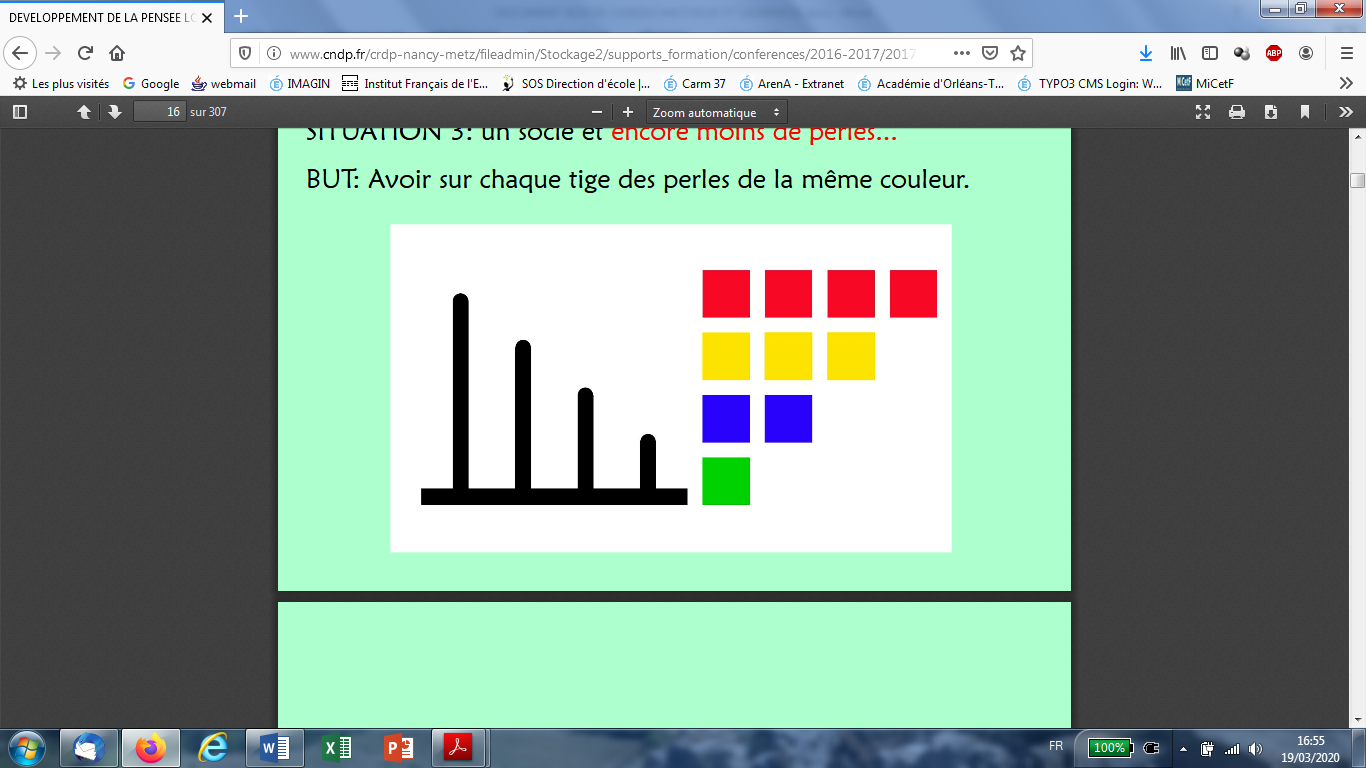 But du jeu : Réussir à placer dans chaque bande des plateaux à œufs des perles de la même couleur, disposées  à côté.===================Voici toutes les solutions possibles :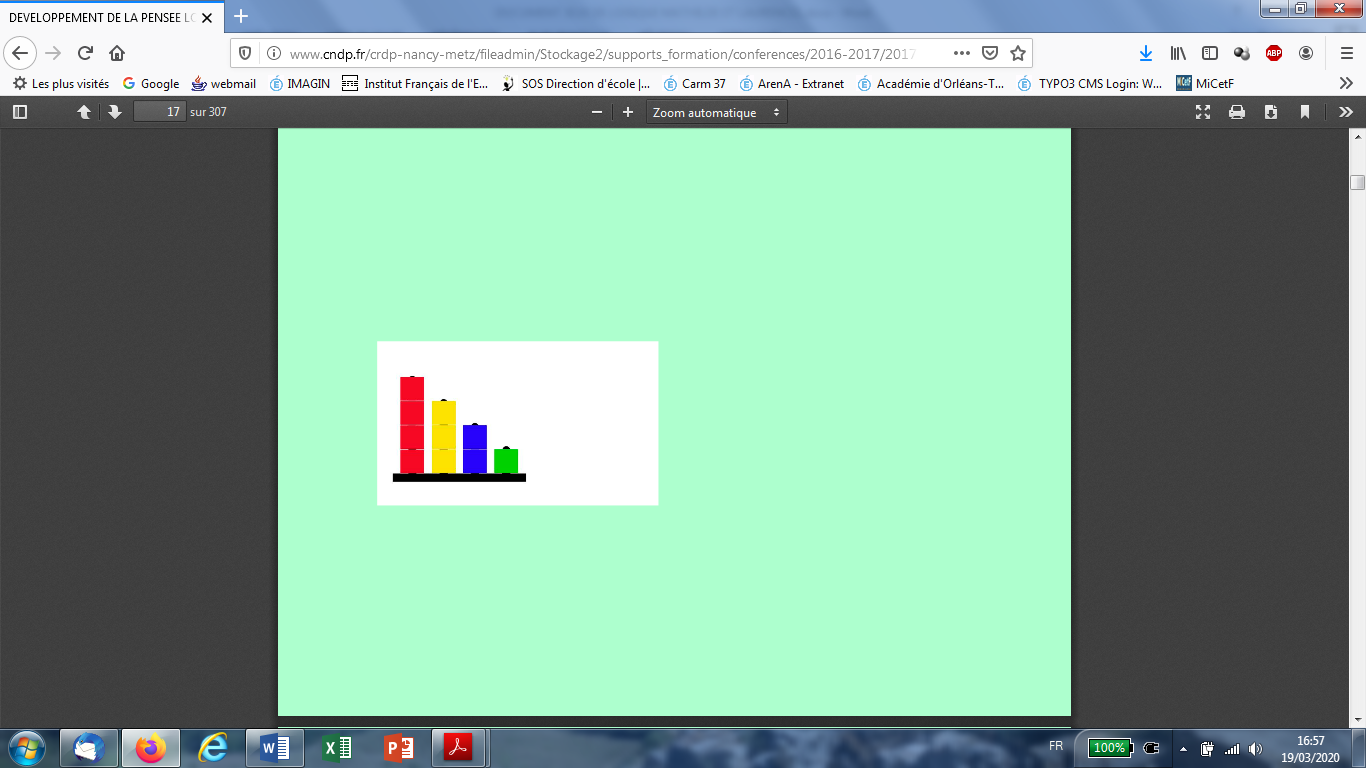 